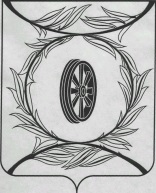 Челябинская областьСОБРАНИЕ ДЕПУТАТОВ КАРТАЛИНСКОГО МУНИЦИПАЛЬНОГО РАЙОНАРЕШЕНИЕ от 24 ноября 2022 года № 375-Н                 О внесении изменений в решение Собрания депутатов Карталинского муниципального района от 29.10.2020 года № 5-Н «О создании депутатского объединения партии «Единая Россия» в Собрании депутатов Карталинского муниципального района»В связи досрочным прекращением полномочий депутата Собрания депутатов Карталинского муниципального района Салыкова С.Н., на основании решения Собрания депутатов Карталинского муниципального от 27.10.2022 года № 355-Н «О досрочном прекращении полномочий депутата Собрания депутатов Карталинского муниципального района                  Салыкова С.Н.», руководствуясь Уставом Карталинского муниципального района и Регламентом Собрания депутатов Карталинского муниципального района, на основании решения фракции партии «Единая Россия» в Собрании депутатов Карталинского муниципального района № 1 от 24.11.2022 года,Собрание депутатов Карталинского муниципального района РЕШАЕТ:1. Исключить из состава депутатского объединения партии «Единая Россия» в Собрании депутатов Карталинского муниципального района шестого созыва Салыкова Савыржана Нашигыбаевича.2. Внести в решение Собрания депутатов Карталинского муниципального района от 29.10.2020 года № 5-Н «О создании депутатского объединения партии «Единая Россия» в Собрании депутатов Карталинского муниципального района» (с изменениями от 26.08.2021 года № 157-Н, от 26.05.2022 года № 295-Н, от 27.10.2022 года № 356-Н) следующие изменения:1) в пункте 2 исключить пункт 15.3. Настоящее решение вступает в силу со дня его принятия и распространяет свое действие на правоотношения, возникшие со дня  досрочного прекращения полномочий депутата Собрания депутатов Карталинского муниципального района Салыкова С.Н.4. Разместить настоящее решение в официальном сетевом издании администрации Карталинского муниципального района в сети Интернет (http://www.kartalyraion.ru).Председатель Собрания депутатовКарталинского муниципального района                                          Е.Н. Слинкин